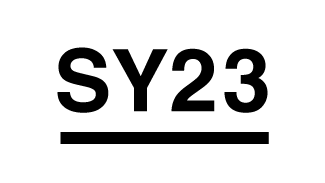 PRESS RELEASE16 February 2022Aberystwyth, UKAberystwyth restaurant SY23 are delighted to announce they have been recognised as one of the best restaurants in the country by the Michelin Guide.  On Tuesday, 15 February, it was revealed that SY23 had won one of four new special awards - Opening of the Year - as the best new restaurant opening within the UK and Ireland.   Then on Wednesday 16 February, the Michelin Guide announced that SY23 had been awarded a Michelin star, ranking SY23 in the top 200 restaurants across the whole of the UK and Ireland.  SY23 also becomes the first restaurant in Aberystwyth to have been awarded a Michelin star in the hundred year history of the guide.SY23 in Aberystwyth overlooks the town’s clocktower, and offers a relaxed but high end dining experience.  Beginning in the downstairs bar, guests can try a unique cocktail or select from over a hundred wines available by the glass.  Upstairs, in the beautifully outfitted restaurant, guests are served simultaneously from a ten course, seasonally updated tasting menu inspired by the local area. Chef Nathan Davies is guided by the principles of Sustainability, Produce, Locality and Flavour in creating his dishes.  He says “Our guests trust us to create the best menu possible using the best possible produce from Aberystwyth and the surrounding area, and every day we take pride in delivering that”.“We are so lucky to live here in Aberystwyth in the midst of such beautiful and varied countryside ” continues Nathan.  “We draw our inspiration from that - we forage from the woods, the hedgerows, the mountains and the sea shore.  What we don’t use fresh, we preserve in a variety of ways such as pickling or reducing the hundreds of litres of Birch sap we harvest into a few litres of incredible syrup. We’re always looking for combinations of textures and flavours to complement our incredible local fish, meat and game and we are proud to say that a huge amount of our produce comes from the local area.”The Restaurant at SY23 is complemented by two other venues in the same building - Y Sgwar which offers small plates dining all day outside the main restaurant, and The Courtyard - a modern entertainment venue based in the old Why Not nightclub, where the focus is on incredible food, fine wine and live entertainment three nights a week.“I want to thank everyone who’s made this possible” concludes Nathan, “from all our team here, to the suppliers without which we couldn’t open the doors, to all our guests over the last few years.  This is a proud moment for us all, and I can’t wait to see what the next few years bring.”For media enquiries contact Hollie Davies on 01970 615935 or hollie@sy23restaurant.com